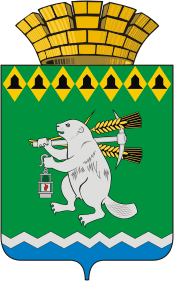 Дума Артемовского городского округаVII созыв__ заседание РЕШЕНИЕот _____________ 2022 года    		 			                       № __О внесении изменений в Положение о Счетной палате Артемовского городского округа, утвержденное решением Думы Артемовского городского округа от 28.04.2022 № 112 В соответствии с Федеральным законом от 07 февраля 2011 года            № 6-ФЗ «Об общих принципах организации и деятельности контрольно-счетных органов субъектов Российской Федерации и муниципальных образований», Законом Свердловской области от 12 июля 2011 года № 62-ОЗ «О Счетной палате Свердловской области и контрольно-счетных органах муниципальных образований, расположенных на территории Свердловской области», учитывая Экспертное заключение государственно-правового департамента Губернатора Свердловской области и Правительства Свердловской области от 30.06.2022 № 539-ЭЗ, руководствуясь статьями 22, 23 Устава Артемовского городского округа, Дума Артемовского городского округаРЕШИЛА:1. Внести в Положение о Счетной палате Артемовского городского округа, утвержденное решением Думы Артемовского городского округа от 28.04.2022 № 112 (далее – Положение), следующие изменения:1) в пункте 5 статьи 5 Положения слова «и Трудовым кодексом Российской Федерации» исключить;2) пункт 6 статьи 5 Положения признать утратившим силу;3) в пункте 7 статьи 5 Положения слова «и иных работников аппарата Счетной палаты» исключить;4) пункт 9 статьи 5 Положения изложить в следующей редакции: «9. Муниципальные служащие Счетной палаты, замещающие должности муниципальной службы, включенные в перечень, установленный нормативным правовым актом Думы городского округа, представляют председателю Счетной палаты в сроки, установленные законодательством,  сведения о своих доходах, расходах и обязательствах имущественного характера, а также о доходах, расходах и обязательствах имущественного характера своих супруги (супруга) и несовершеннолетних детей.»; 5) пункт 5 статьи 6 Положения изложить в следующей редакции:«5. Председатель Счетной палаты, а также граждане, претендующие на замещение муниципальной должности, обязаны представлять сведения о доходах, расходах, об имуществе и обязательствах имущественного характера, а также о доходах, об имуществе и обязательствах имущественного характера своих супруги (супруга) и несовершеннолетних детей в порядке, установленном статьей 12-1 Закона Свердловской области от 20 февраля 2009 года № 2-ОЗ «О противодействии коррупции в Свердловской области» и Указом Губернатора Свердловской области от 15.12.2020 № 700-УГ «О некоторых вопросах организации представления и приема сведений о доходах, расходах, об имуществе и обязательствах имущественного характера».»; 6) пункт 8 статьи 6 исключить;7) статью 12 изложить в следующей редакции:«12. Содержание направлений деятельности Счетной палаты, порядок ведения дел, порядок опубликования в средствах массовой информации и размещения в информационно-телекоммуникационной сети «Интернет» информации о деятельности Счетной палаты и иные вопросы внутренней деятельности Счетной палаты определяются Регламентом Счетной палаты, утверждаемым председателем Счетной палаты.». 2. Опубликовать настоящее решение в газете «Артемовский рабочий», разместить на Официальном портале правовой информации Артемовского городского округа и официальном сайте Думы Артемовского городского округа в информационно-телекоммуникационной сети «Интернет». 3. Контроль за исполнением настоящего решения возложить на постоянную комиссию по вопросам местного самоуправления, нормотворчеству и регламенту (Упорова Е.Ю.).Председатель Думы Артемовского городского округа         В.С. Арсенов                                                                   Глава Артемовского городского округа                                                                                       К.М. Трофимов